An Institution of Opportunity: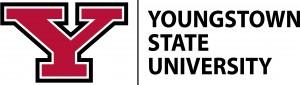 YSU inspires individuals, enhances futures, and enriches lives.Academic Senate AgendaWednesday, April 24 at 4:00 P.M.Debartolo Hall, Room 132 [4:00 PM] Call to Order/Certification of Quorum (Quorum Present) [4:02 PM] Approval of Agenda (Approved)[4:04 PM] Approval of Recording (as minutes) March 13, 2024 (Recording is located at the following URL: https://ysu.edu/academic-senate/meeting-agendas-minutes) [4:05 PM] President Bill Johnson[4:10 PM] Senate Executive Committee Report – Dr Chet Cooper, Senate Chair[4:10 PM] Senate Committee ReportsUndergraduate Curriculum Committee Report – Dr Thomas Wakefield, Chair (Approved)Academic Program Committee Report – Dr David Asch, Chair (Approved)Pre-Associate Degree Admission Criteria (Added item to Agenda during Meeting) (Approved – 1 Abstain, Majority Yay)[4:15 PM] Old BusinessUpdate on Committee Assignments and Elections – Dr Martha PallanteGeneral Education (Associate of Applied Sciences)/Ad Hoc Committee– Dr Martha PallanteGuidelines for Summer Course Schedule, Academic Standards Committee- Dr Dawna Cerney, Chair and Megan Miller (Tabled till Next Meeting)[4:30 PM] New Business Modification to the Academic Standing and Dismissal Policy – Dr Claire Berardini (Initial Motion to Move to Vote by Martha Pallante, Dean Jeff Allen 2nd - Approved by Majority, 0 Abstain) Student Government Association Recap for the year - Jordan Pintar and Sofie Myers “Artificial Intelligence Principles” – Dr Joe Palardy (Framework Approved by Majority, 0 Abstain)[5:00 PM] AdjournmentNext Meeting of the Academic Senate:September 4, 2024 at 4:00 PMDebartolo Hall, Room 132